MÅNEDSPLAN SEPTEMBER 2017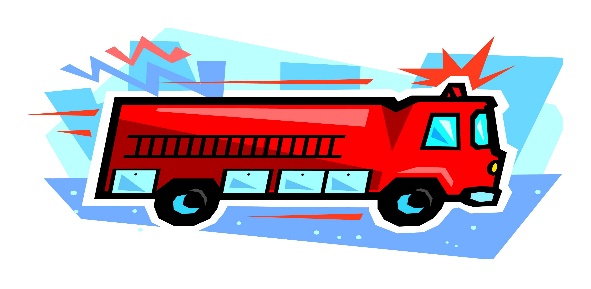 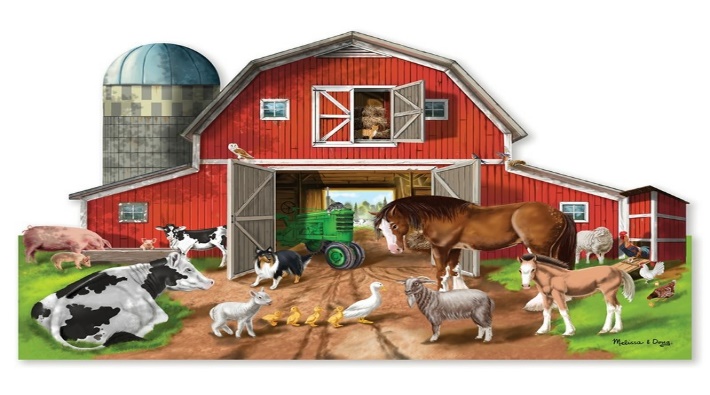 Tema: Brannvern i uke 38 og 39 og Nøst gård i hele september.Mål: Lære rutiner for evakuering og hva vi skal gjøre hvis vi oppdager brann? Lære om dyra på gården og få delta i grønnsaksopptaking.Innhold: Opplegg med «Eldar og Vanja» det er teaterdukker som presenterer ulike tema innenfor brannvern. Vi snakker om rutinene ved brann, evakuering og vi ser på nødutgangene. Vi skal også ha en brannøvelse i uke 38 og besøke brannstasjonen i uke 37.Sanger og regler vi bruker: Jeg vil bygge med en gård, med krøllet hale, kua mi jeg takker, deg, hva sier den kua som går i gresset, i min mors hus, brann nummer sangen. Informasjon:- Grøtmåltid 8.00 – 8.45. - Vi starter med turer til Nøst, vi drar dit med ca. halve gruppen hver gang. (Ha alltid med støvler i bhg).- Begynner med naturkamerater, de får egne turer og skal få tove seg sitteunderlag.UkeMandagTirsdagOnsdagTorsdagFredag364Halv gruppe på Nøst5Varm mat6Smøremåltid7Halv gruppe på Nøst8En gruppe på tur.3711Halv gruppe på nøst12Smøremåltid13Varm mat14Halv gruppe på Nøst15En gruppe på tur.38Brannvern18Halv gruppe på Nøst19Varm mat20Smøremåltid21Halv gruppe på Nøst22En gruppe på tur.39Brannvern25Halv gruppe på Nøst26Smøremåltid27Varm mat28Halv gruppe på Nøst29En gruppe på tur.